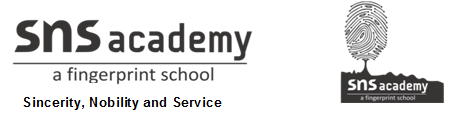 MONTHLY TEST – JULY 2019Name: _________________________                                                                  Grade: I Section___                                                Subject: HindiDate:  30 .07.19Time:  1HourI.खाली जगहों पर स्वर अक्षर लिखो। Fill the blanks with correct swar letter.		                                                    10X1=10अ	_________		_________		_________		_________	         _________		_________		        ए 		_________	         _________		_________		_________		अ:		II. स्वर अक्षर को सही क्रम से लिखिए।					                5x1=5 Rearrange the swar letters.						    		  उ	      आ		   अ		   ई		   इ		_________		_________		_________		_________	             _________III.सही चित्र के साथ अक्षरों को जोड़िए ।  Match the letters with correct  picture.					                             5x1=5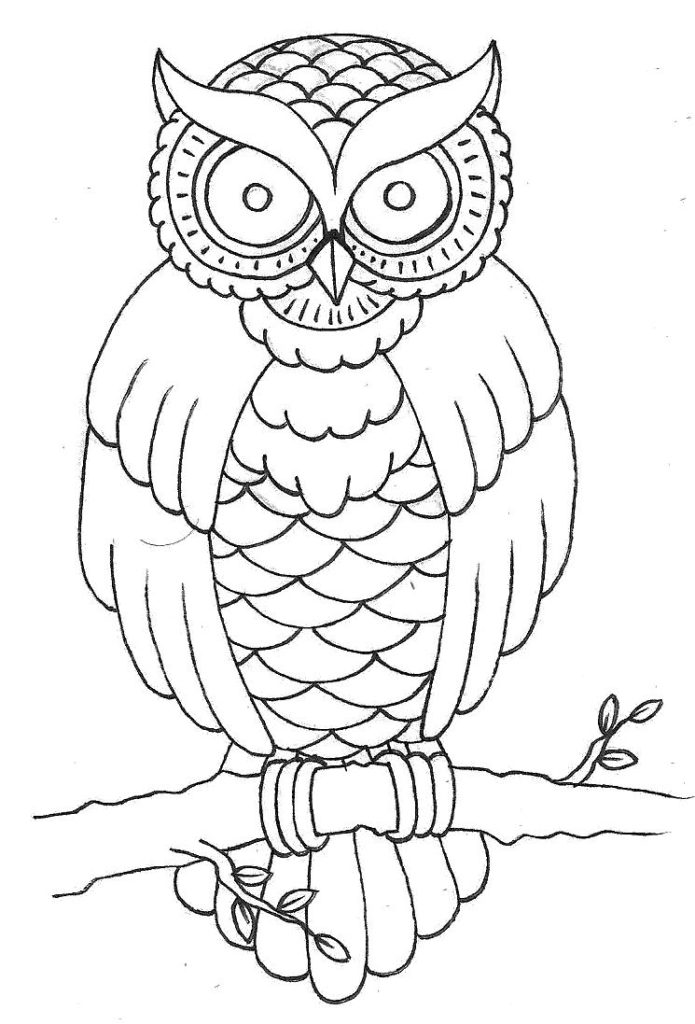 1.  अं 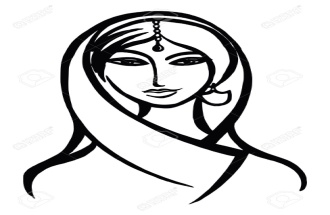 2.  औ          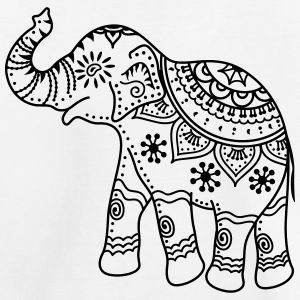 3.  ए  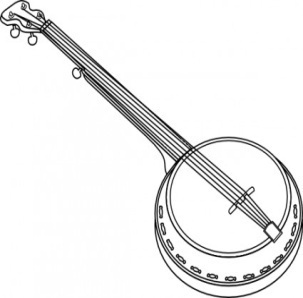 4.   उ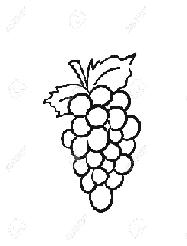 5.   ऐIV. चित्र का पहला अक्षर लिखिए । Write the first letter of the picture.					                                      5x1=5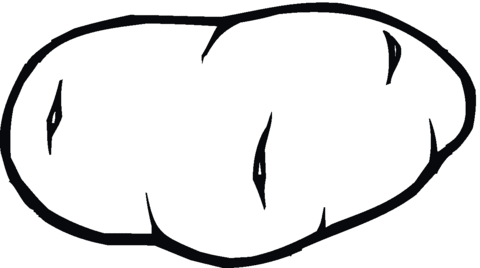 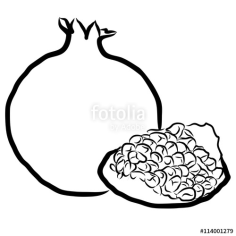 1.    __________						       2.    __________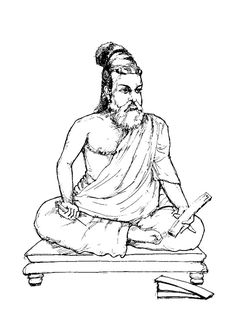 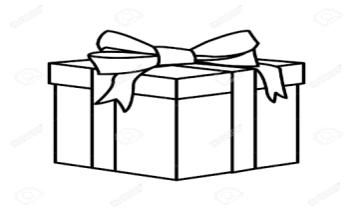  3.  _________                                                         4.   ___________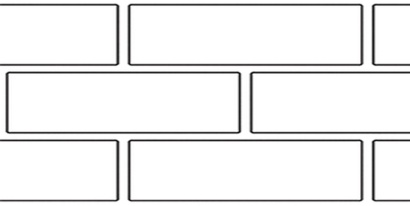 5.  _________                                                  v. Orals											                            5Marks obtained:Total:30